Slavili jsme  svátek Martina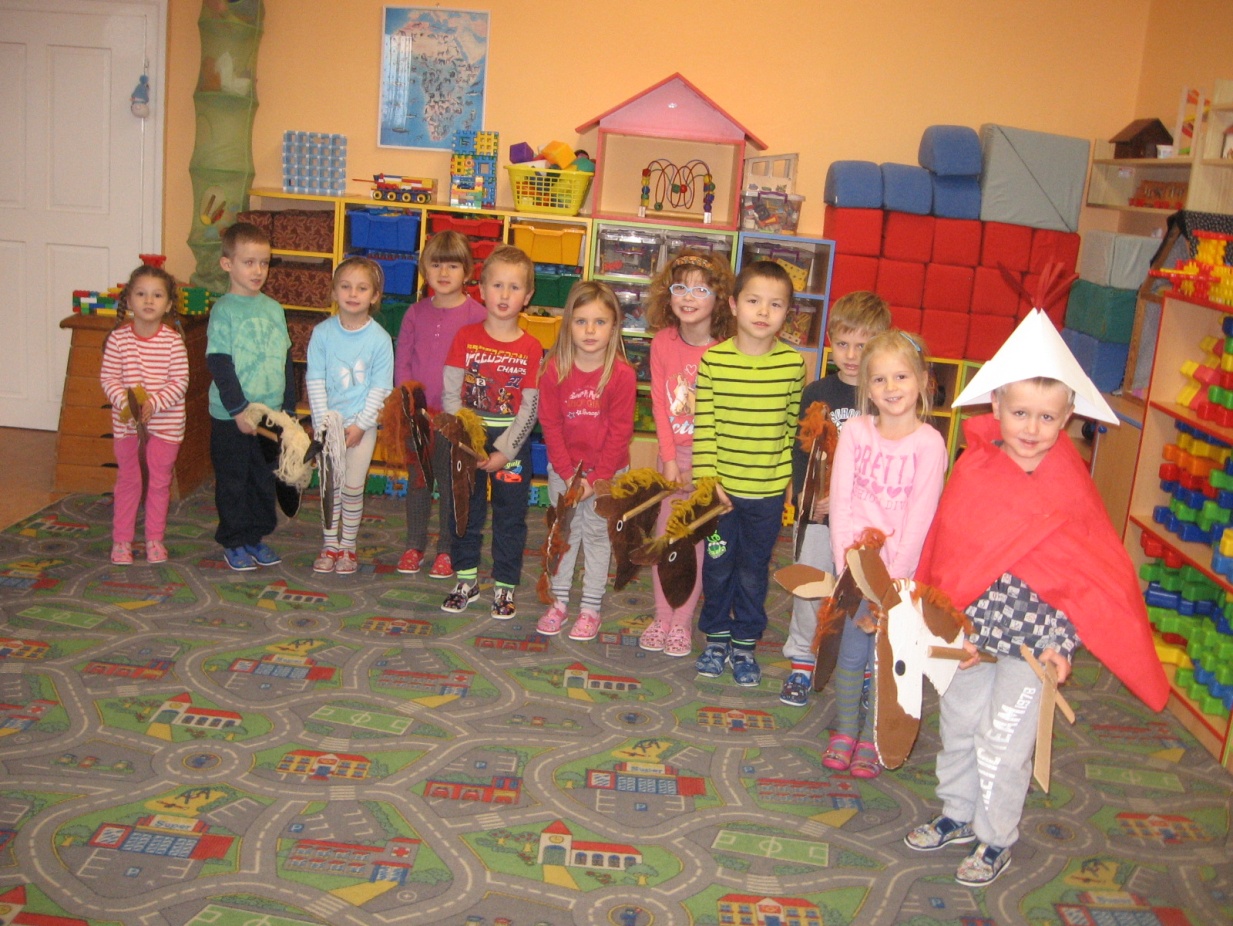 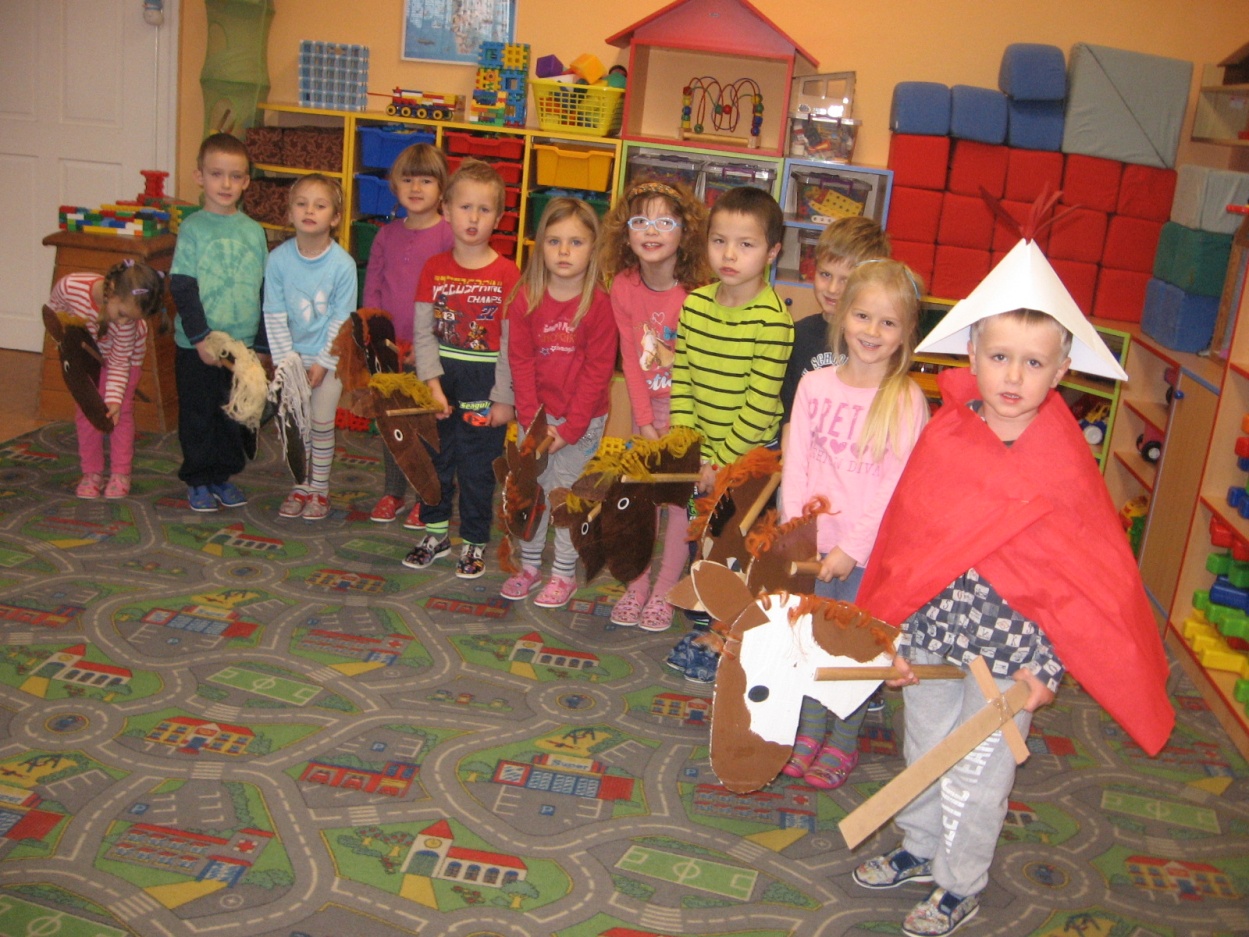 Martinská jízda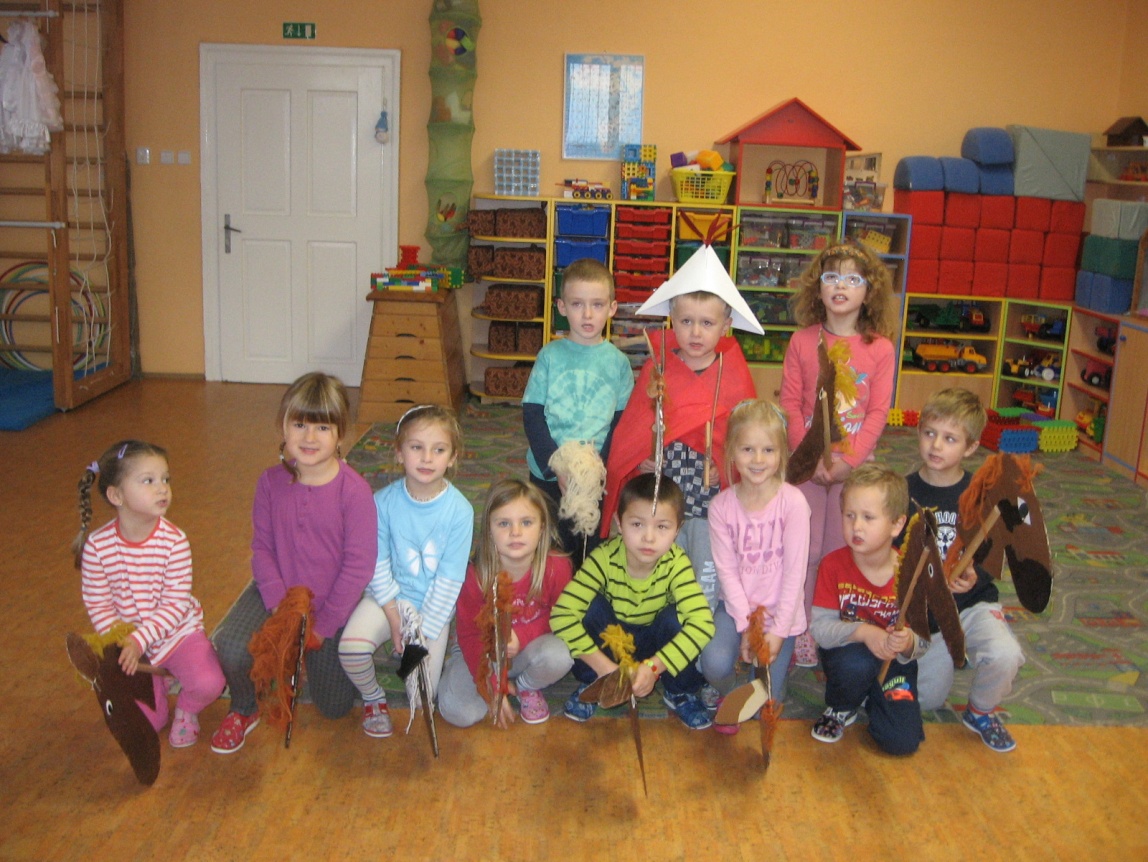 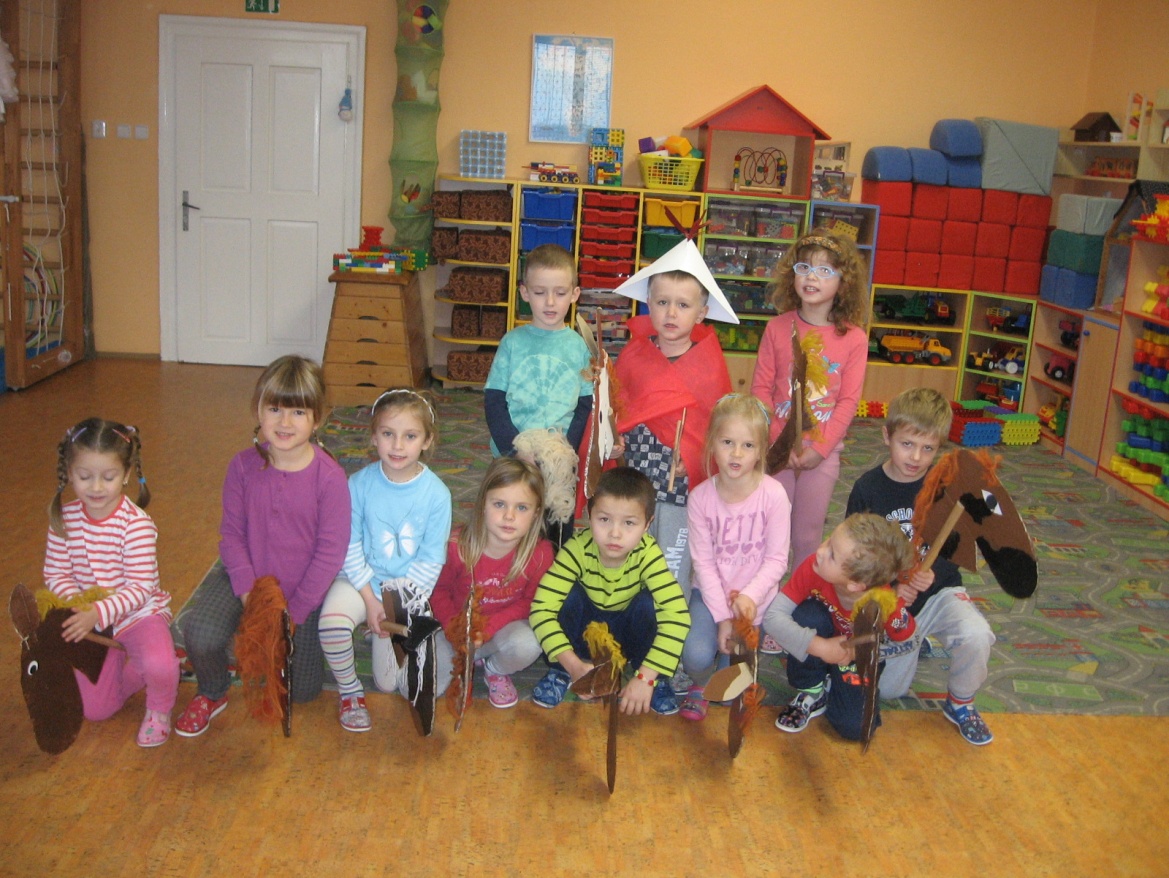 Martinský parkur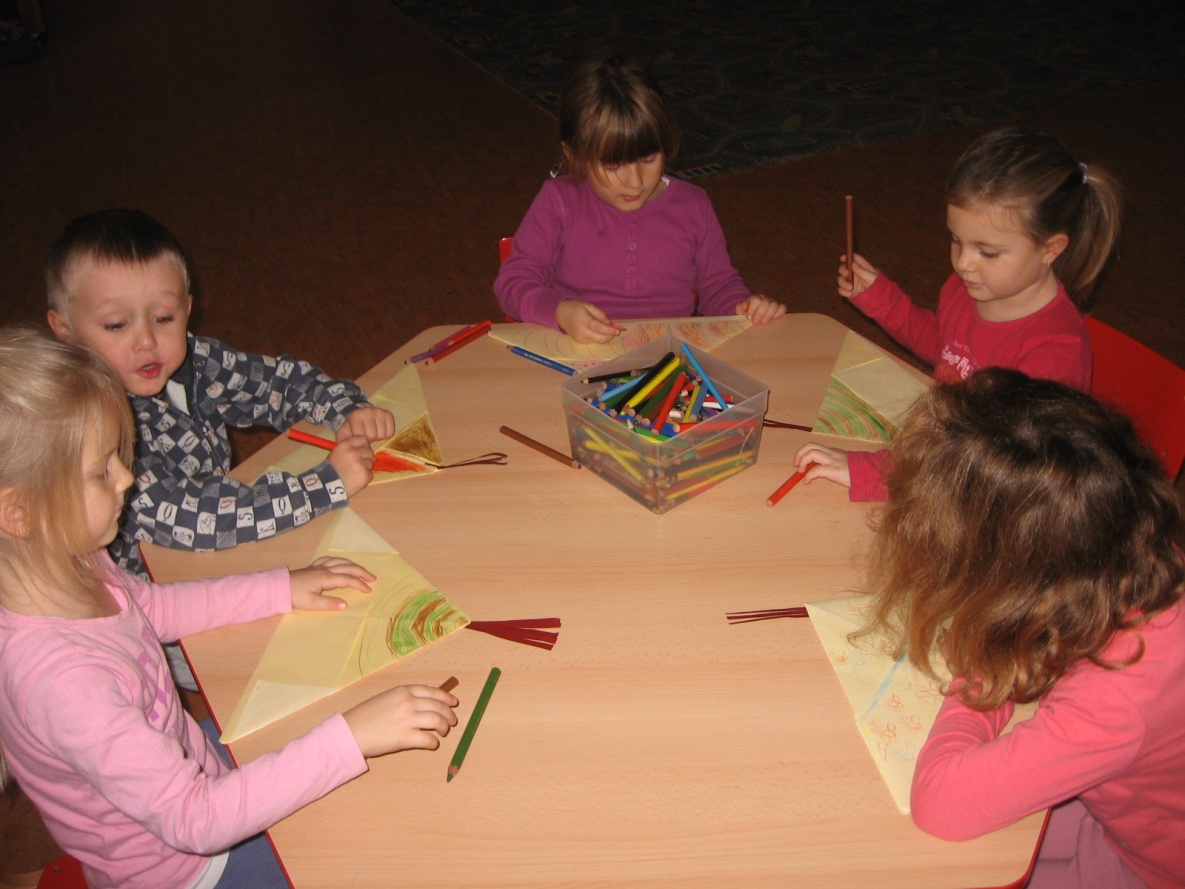 Skládáme čepice